                       XIV Regionalny 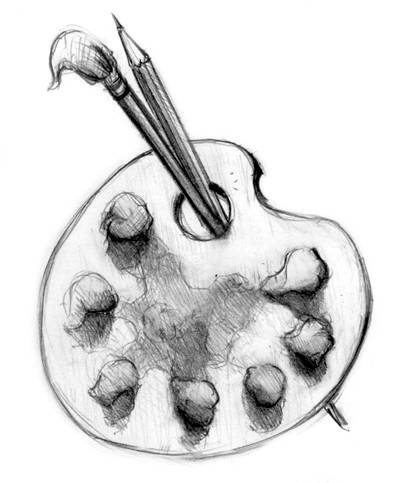 		                    Konkurs                                                                    Plastyczny„Różanecznik – urok i magia”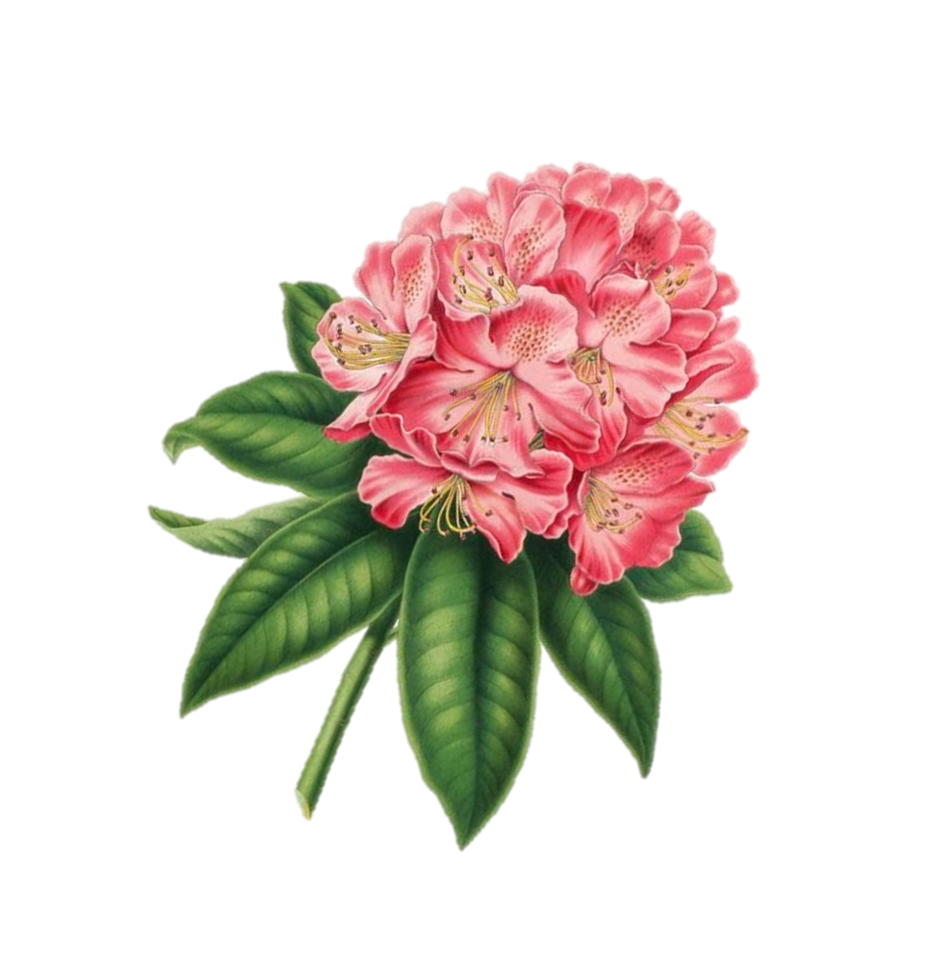 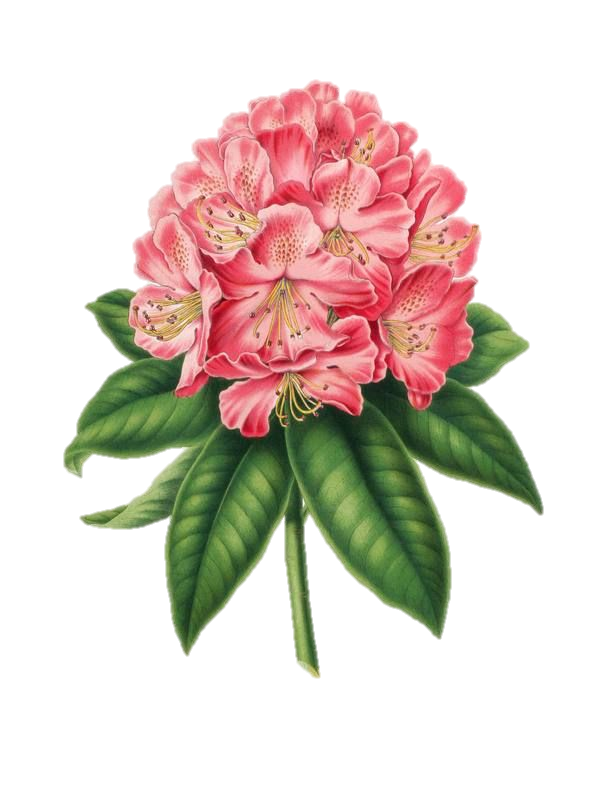 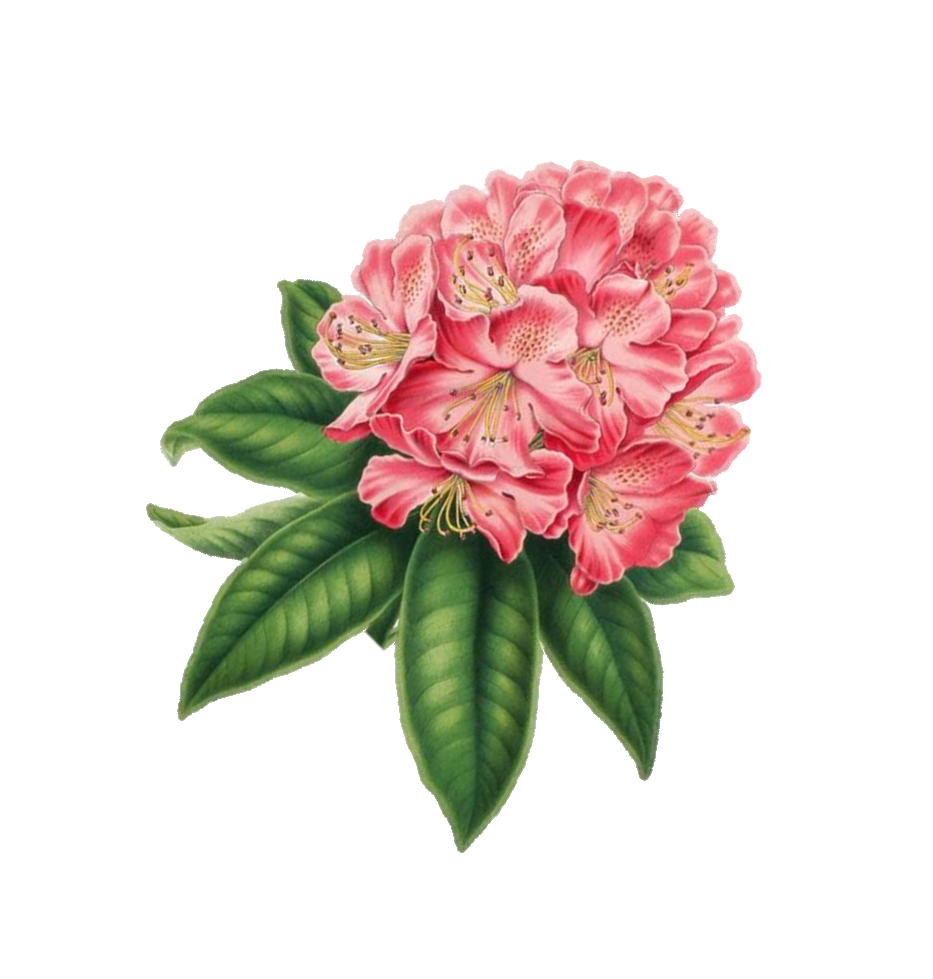 ORGANIZATOR: Gminne Centrum Kultury i Informacji w Kochanowicach                 R E G U L A  M I N:                       Cele konkursu:	Tematyka konkursu, nieodzownie związana z pięknem kwiatów kwitnących różaneczników –  ma na celu zachęcenie twórców do powrotu do korzeni sztuki – czyli do badania natury poprzez odwzorowywanie jej piękna oraz inspirowanie się nią. Mamy nadzieję, że w tegorocznej edycji konkursu powstaną po raz kolejny niebanalne obrazy jako dowód kreatywności artystycznej, kunsztu umiejętności oraz nieograniczonej fantazji dzieci, młodzieży i dorosłych.Kategorie wiekowe: I  -  przedszkolakiII -  klasy I-III szkoły podstawowejIII - klasy IV- VI szkoły podstawowejIV -  klasy VII szkoły podstawowej oraz młodzież gimnazjalna V -  młodzież ponadgimnazjalna  do 18 rokuVI - dorośliWarunki konkursu:praca płaskatechnika dowolnaformat pracy nie mniejszy niż A4autorem pracy może być jedna osobapraca powinna być oprawiona w passe-partout (lub naklejona na większą kartkę tworzącą ramkę)praca powinna zawierać przyklejoną na odwrocie kartę zgłoszeniowąwymagane jest aby instytucje kultury oraz placówki oświatowe sporządziły zbiorczą listę wszystkich autorów prac. Prace wykonane zgodnie z wymogami  regulaminu, karty zgłoszenia wraz z załączonymi zgodami (zgody wymagane bezwzględnie) należy dostarczyć do dnia 22 maja 2018r. na adres organizatora:Gminne Centrum Kultury i Informacji w Kochanowicachul. Lubliniecka 542 – 713 KochanowiceOcena prac:Przy ocenie prac komisja weźmie pod uwagę samodzielność wykonania, estetykę, pomysłowość. Wyniki konkursu zostaną zamieszczone 24 maja 2018r. na stronie internetowej: www.gckiikochanowice.naszgok.pl Laureaci konkursu zostaną powiadomieni telefonicznie. Uroczyste ogłoszenie wyników i wręczenie nagród nastąpi podczas Święta Kwitnącego Różanecznika w dniu 10 czerwca 2018 r. (niedziela) w Pawełkach, ul. Główna 14. Organizatorzy konkursu zastrzegają sobie prawo publikowania i reprodukowania prac konkursowych bez wypłacania honorariów autorskich. Przysłane prace przechodzą na własność organizatorów. Informacje o konkursie dostępne są w Gminnym Centrum Kultury i Informacji w Kochanowicach pod numerem telefonu (34) 353-3215  oraz  na stronie internetowej: www.gckiikochanowice.naszgok.plPrace laureatów zostaną wyeksponowane na wystawie pokonkursowej podczas imprezy.Istnieje możliwość wypożyczenia prac przez inne instytucje kulturalnei oświatowe, które zechcą zorganizować wystawę w swojej placówce.Serdecznie zapraszamy do udziału!